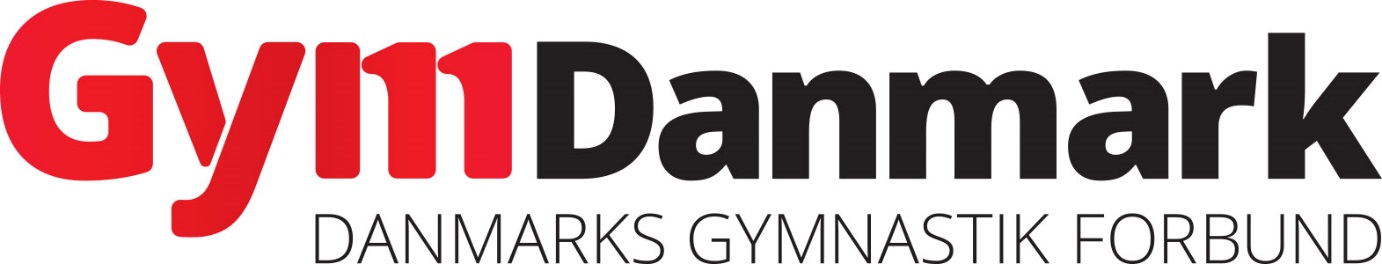 Informationer til TeamGym IndbydelserDette dokument indeholder de emner en indbydelse skal indeholde.De blå afsnit er op til værtsforeningen at udfylde.Forsiden skal indeholde følgende tekst. I stedet for teksten GymDanmark benyttes GymDanmark logoet,GymDanmarkArrangererSTÆVNEi samarbejde medVÆRTSFORENINGTekst der skal indsættes i indbydelsen.Velkomst:Skrives af foreningenTilmelding: Tilmelding til stævnet sker via https://flexbillet.dk/gymdanmark eller egen linkHusk at printe deltagerbevis/billetter ellers kan i ikke komme ind til stævnet.Tilskuerbilletter:Billetter skal købes online på https://flexbillet.dk/gymdanmark eller egen linkBilletter kan også købes i døren, da vil prisen dog være 85,- for en dagsbillet og 150,- for en weekend billet.Billetter kan købes online hele weekenden hvor konkurrencen afvikles.Anmeldelse af deltagere, spring og rytmeserier samt musikupload: Holdene skal have anmeldt deltagere, rytme- og springlister, samt uploade musik på forhånd. Dette gøres via GymDanmarks hjemmeside på www.gymdanmark.dk, hvor der også findes en vejledning.Anmeldelsen skal ske på forhånd via hjemmesiden inden deadline.Rytme- og springanmeldelser samt musik skal være uploaded online inden klokken 18.00 dagen indenholdets konkurrence. Herefter låses Tariff forms.Ønsker en forening at få åbnet op for Tariff forms for at uploade musik, deltager-, rytme- og/eller springlister, kan dette godt forekomme mod en bod pålydende 500 kr., som betales via følgende link: https://flexbillet.dk/gymdanmark/gebyr/token/UTG inden holdet kan få lov at stille i konkurrence.Ændringer i rytme og springlister bedes rettes til D dommerpanelet hurtigst muligt inden holdet går på gulvet.Ændringer kan foretages lige indtil man skal på gulvet. Kontakt D dommerpanelet hurtigst muligt.Der skal uploades musik i det system GymDanmark stiller til rådighed. I tilfælde af tekniske problemer vil det være mulighed for at afspille musik via elektronisk medie, der kan tilsluttes jackstik. Deadlines for upload af musik er aftenen inden konkurrencedagen kl. 18. Tekniske spørgsmål bedes sendt til UTGs StævneSektion på utgss@gymdanmark.dk Konkurrencelicens: Læs mere på: https://gymtranet.dk/konkurrencelicens/licensguide/Sygesikringsbevis:Alle gymnaster skal medbringe sygesikringsbevis.Pulje/divisionsinddeling og opvarmningstider:Pulje/divisionsinddelinger og opvarmningstider kan findes på www.gymdanmark.dkOpvarmningstider vil være at finde ca. 14 dage inden konkurrencen.OBS.– denne tekst skal kun med i indbydelsen såfremt I er værtsforening for kvalifikationenSeedning: Til Regionsmesterskaberne i mesterrækken, og Forbundsmesterskaberne 1. runde i mesterrækken samt Regionsmesterskaberne 1. runde i t alentrækken konkurrerer alle mod alle. Af praktiske årsager vil holdene dog blive inddelt i puljer, med pauser imellem. Til Regionsmesterskaberne i mesterrækken og 1. runde i t alentrækken seedes holdene i modsat rækkefølge af hvad de var året før. Til Forbundsmesterskaberne 1. runde i mesterrækken seedes holdene i modsat rækkefølge ud fra placeringen til regionsmesterskaberne. Vi starter med det lavest placerede hold og slutter med det bedst placerede. Der tages kun højde for point og ikke placeringer. Hvis en forening har flere hold med end året før, starter de ekstra hold før de seedede hold. Hvis en forening har færre hold med, beholder foreningen de bedste placeringer. Foreningens bedste hold i en række skal altid stille op med det laveste nummer. Det vil sige, at h vis en forening har tilmeldt 3 hold som ” Hold 4”, ”Hold 5” og ”Hold 6”, så skal det være foreningens 1. hold der bliver det såkaldt ”Hold 4” og foreningens 3. hold der bliver ”Hold 6”. Hvis UTG har mistanke eller finder ud af, at foreningen ikke starter med deres hold i den respektive seedet rækkefølge, kan UTG indlede en disciplinær høring for usportslig optræden.Praktiske oplysningerSkrives af foreningen (Såsom spisetider, overnatningssted, kort over området osv.)BestillingsformularSkrives af foreningen